Aannamebeleid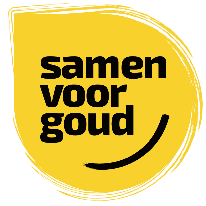 Aannamebeleid (vrijwillige) medewerkersNetwerk Samen voor Goud vindt een veilige omgeving erg belangrijk. Daarom leren we je graag eerst kennen voordat je bij of voor ons aan de slag gaat. Hoe die kennismaking eruit ziet staat in dit aannamebeleid. Hierin hebben we het ook over de gedragscode, die kun je vinden op onze website. We hebben twee soorten situaties: als je mee gaat doen aan een project (bijv. via school) of als je mee gaat draaien in ons team (bijv. als stagiair).Hoe werkt het als je mee gaat doen aan een project?Je meldt je aan voor een van onze projectenBij je aanmelding vul je een formulier in met je gegevensIn dit formulier zit ook de gedragscode, deze lees jeAls je het eens bent met de gedragscode en je eraan wilt houden, geef je dat aan in het formulierHeb je vragen over de gedragscode? Neem dan contact met ons op, dan geven we antwoord op je vragen!Na het invullen van het formulier delen we je in bij een project, je krijgt hier van ons een berichtje overAls je ingedeeld bent, vragen we een VOG (verklaring omtrent gedrag) voor je aan. Je ontvangt een mail met verdere instructiesAls je VOG binnen is, laat je dit aan ons weten. Je kunt aan de slag, veel plezier!Hoe werkt het als je mee gaat draaien in ons team?Je laat ons weten dat je graag in ons team mee wilt werkenAls we denken dat we een plekje voor je hebben, maken we een afspraak voor een gesprekIn dit gesprek hebben we het over de inhoud van je functie en de ervaring die je meeneemt. Ook bespreken we de gedragscode.Als wij het idee hebben dat je bij ons past, nodigen we je uit voor een tweede gesprek als het om een bestuurs- of betaalde functie gaat. Gaat het om een ander soort functie? Dan is er vaak geen tweede gesprek nodig.Als jij ook nog steeds graag bij ons aan de slag wilt, gaan we een VOG voor je aanvragen. Je ontvangt daarover een mail met hoe het precies werkt. Als je VOG binnen is, laat je dit aan ons weten. Welkom in het team!Waarom werkt Samen voor Goud met VOG’s?
VOG staat voor Verklaring Omtrent Gedrag. Het is een verklaring van de overheid dat je geen strafbare feiten hebt gepleegd. Bij Samen voor Goud werken we met veel mensen voor wie een veilige omgeving extra belangrijk is, zoals jongeren of mensen die in een verpleeghuis wonen. Door alleen met mensen te werken die een VOG hebben laten zien, laten wij aan de mensen die ons vertrouwen weten dat wij het belangrijk vinden dat iedereen een veilige en fijne tijd kan hebben bij ons.  